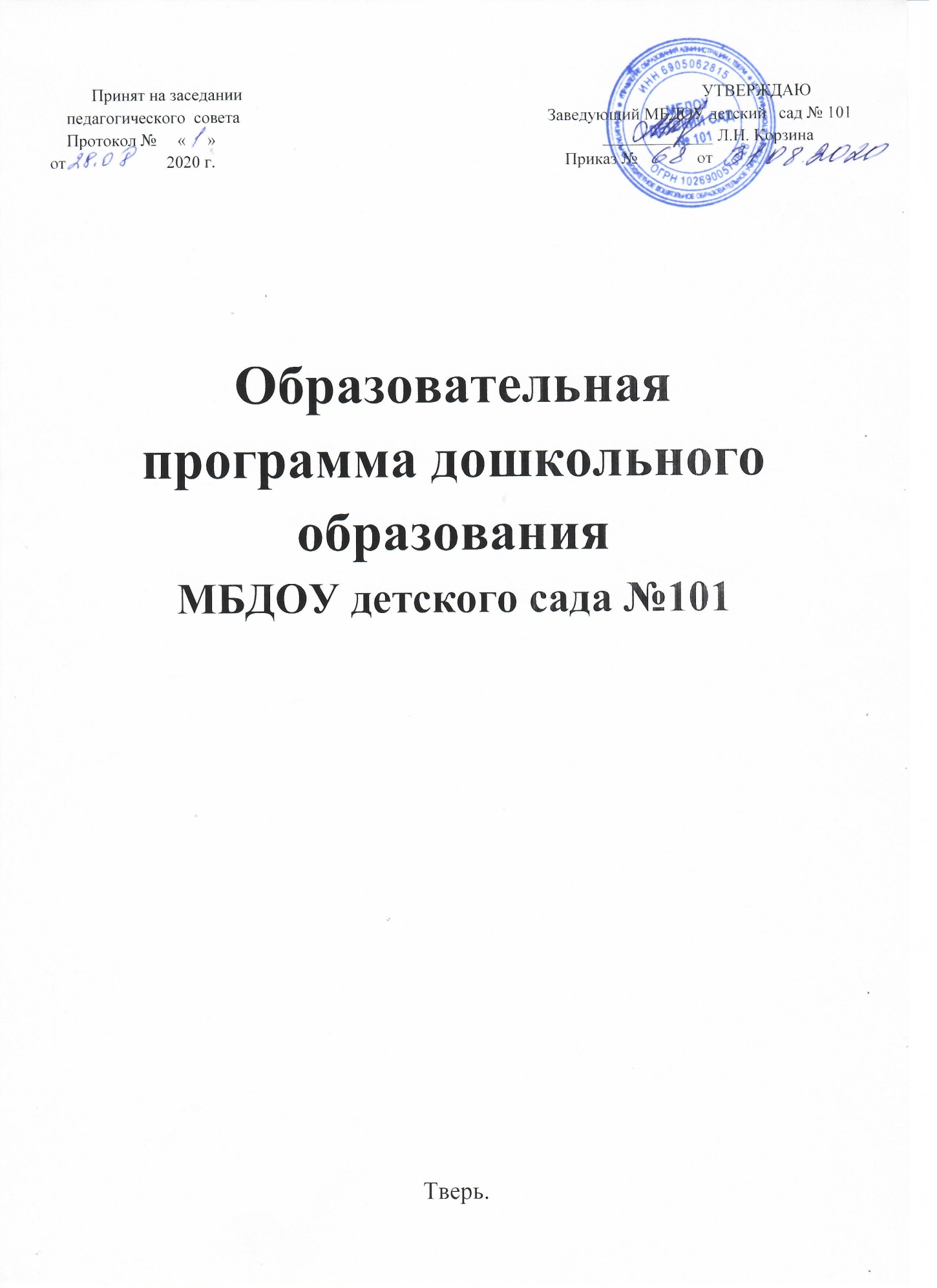 Пояснительная записка Основная общеобразовательная программа МБДОУ № 101 разработана на основании Приказа Министерства образования и науки Российской Федерации № 655 от 23 ноября 2009 г. (в связи с утверждением и введением в действие Федеральных государственных требований к структуре основной общеобразовательной программы дошкольного образования). Образовательная программа МБДОУ №101 определяет организацию образовательного процесса (содержание, формы). Программа обеспечивает построение целостного педагогического процесса, направленное на полноценное всестороннее развитие ребенка - физическое, социально-личностное, познавательно-речевое, художественно-эстетическое  - во взаимосвязи.   Образовательная программа МБДОУ № 101 соответствует принципам:1) развивающего образования, целью которого является развитие ребенка;2) сочетает принципы научной обоснованности и практической применимости (содержание программы соответствует основным положениям возрастной психологии и дошкольной педагогики, при этом имеет возможность реализации в массовой практике дошкольного образования);3) соответствует критериям полноты, необходимости и достаточности (позволяет решать поставленные цели и задачи только на необходимом и достаточном материале, максимально приближаться к разумному "минимуму");4) обеспечивает единство воспитательных, развивающих и обучающих целей и задач процесса образования детей дошкольного возраста, в процессе реализации которых формируются такие знания, умения и навыки, которые имеют непосредственное отношение к развитию детей дошкольного возраста;5) строится с учетом принципа интеграции образовательных областей в соответствии с возрастными возможностями и особенностями воспитанников, спецификой и возможностями образовательных областей;6) основывается на комплексно-тематическом принципе построения образовательного процесса;7) предусматривает решение программных образовательных задач в совместной деятельности взрослого и детей и самостоятельной деятельности детей не только в рамках непосредственно образовательной деятельности (на занятиях), но и при проведении режимных моментов в соответствии со спецификой дошкольного образования;8) предполагает построение образовательного процесса на адекватных возрасту формах работы с детьми. Основной формой работы с детьми дошкольного возраста и ведущим видом деятельности для них является игра.Деятельность детского сада регулируют следующие действующие локальные акты:приказы, распоряжения заведующего Детским садом;правила внутреннего трудового распорядка;должностные инструкции;штатное расписание Детского сада;положение о порядке и условиях оплаты и стимулирования труда работников;положение о распределении стимулирующей части фонда оплаты труда;договор между Учредителем и Детским садом;договор между Детским садом и родителями (законными представителями) каждого ребенка;положение о Совете педагогов;положение о Попечительском Совете;порядок приема детей в МБДОУ г. Твери;	план работы на учебный год;инструкции по охране труда и технике безопасности;положение о Родительском комитете Детского сада;положение об оказании дополнительных образовательных услуг;положение о порядке аттестации педагогических работников ДОУ;положение об экспертизе профессиональной деятельности на вторую квалификационную категорию педагогических работников ДОУ;положение о Совете трудового коллектива;положение о внутрисадовском контроле;положение о педагогическом мониторинге качества дошкольного образования в ДОУ.1.1. Количество групп в ДОУ определяется в соответствии с санитарными нормами и условиями образовательного процесса. На начало учебного года контингент воспитанников формируется в соответствии с их возрастом и видом ДОУ. На начало 2020- 2021 уч.г. в ДОУ функционирует 4 возрастные группы.В группах осуществляется дошкольное образование в соответствии с образовательной программой образовательного учреждения.	Списочный состав соответствует лицензионным нормативам -  (возраст детей до 7 лет). 	Режим работы ДОУ: 12-ти  часовое пребывание детей  при пятидневной рабочей неделе. 	Срок пребывания в детском саду: согласно типовому положению о дошкольном образовательном учреждении – с момента поступления до выпуска в школу.	Количественная и качественная характеристика педагогических кадров.Количество педагогов: 16 человек.1.2 Содержание образовательного процесса. В детском саду реализуются:- «Программа воспитания и обучения в детском саду», М. 2009 г., под редакцией М.А Васильевой, В.В. Гербовой, Т.С. Комаровой, допущена Министерством образования и науки РФ, 2009г.;- программа «детский сад-дом радости» (Н.М. Крылова).1.3 Деятельность  ДОУ нацелена  на  развитие  личностных  качеств  ребенка, подготовки ребенка к школе.Цели и задачи деятельности ДОУ по реализации основной образовательной программы определяется   на   основе   анализа   результатов   педагогической   деятельности, потребностей  родителей  и     Федеральных  требований к  структуре  основной общеобразовательной программы дошкольного образования. Основными задачами для педагогического коллектива являются:1. Создавать оптимальные условия для охраны здоровья детей, совершенствование их физического   и   психического   развития,   обеспечение   их   эмоциональногоблагополучия.2. Развивать коммуникативные качества   ребенка и умение взаимодействовать в социуме.3.  Формировать творческую личность, развивать способности каждого ребенка.4.  Использовать разнообразные виды детской деятельности, их интеграцию в целях повышения эффективности образовательного процесса.5. Организовывать взаимодействие дошкольного учреждения с родителями воспитанников в вопросах воспитания детей.1.4. В основе организации учебно-воспитательной работы лежит взаимосвязь и взаимодействие всех структур коллектива учреждения: воспитатели  (и узкие специалисты) – дети – родители – медицинская служба – администрация.       Организация образовательного процесса строится на основе принципов:интеграции образовательных областей   в соответствии с возрастными особенностями воспитанников.комплексно-тематический принцип с ведущей игровой деятельностью, при которой решение программных задач осуществляется в разных формах совместной деятельности взрослого и детей, а так же в самостоятельной деятельности детей.1.5. Содержание общеобразовательной программы соответствует основным положениям возрастной психологии и дошкольной педагогики и выстроена по принципу развивающего образования, целью которого является развитие ребенка, и обеспечивает единство воспитательных, развивающих, и обучающих целей. Образовательная программа призвана обеспечить гуманистический характер образования, приоритет общечеловеческих ценностей, ценностей жизни и здоровья человека.Концептуальные основы программы «Детский сад – дом радости»Построение целостного педагогического процесса, охватывающего воспитание, бучение, образование, самовоспитание, самообразование.Воспитание: обогащение развития интегральной индивидуальности каждого ребенка.Обучение: научить ребенка учиться любой заинтересовавшей его деятельности.Образование: овладение разнообразными системами знаний.Самовоспитание, самообразование: создание условий для самоорганизации ребенком той деятельности, которую он освоил на уровне самодеятельности и творчества. Результат: ребенок активно строит свою жизнь, воспитатель открывает свой индивидуальный стиль педагогической деятельности.Концептуальные основы «Программы воспитания и обучения в детском саду»В соответствии с современной научной «Концепцией дошкольного воспитания» (авторы В. В. Давыдов, В. А. Петровский и др.) о признании самоценности дошкольного периода детства в программе на первый план выдвигается развивающая функция образования, обеспечивающая становление личности ребенка и раскрывающая его индивидуальные особенности.     В основе программы - дидактический принцип  развивающего обучения и научное положение Л. С. Выготского о том, что правильно организованное обучение «ведет» за собой развитие. Развитие выступает как важнейший результат успешности воспитания и обучения детей. С учетом обозначенных подходов программа представляет собой основную образовательную программу, в которой комплексно представлены все основные содержательные линии воспитания, обучения и развития ребенка от 2 до 7 лет.Ведущие цели программы — создание благоприятных условий для полноценного проживания ребенком дошкольного детства, формирование основ базовой культуры личности, всестороннее развитие психических и физических качеств в соответствии с возрастными и индивидуальными особенностями, подготовка ребенка к жизни в современном обществе.  Эти цели реализуются в процессе разнообразных видов детской деятельности: игровой, учебной, художественной, двигательной, элементарно-трудовой. Для достижения целей программы первостепенное значение имеют: - забота о здоровье, эмоциональном благополучии и своевременном всестороннем развитии каждого ребенка; - создание в группах атмосферы гуманного и доброжелательного отношения ко всем воспитанникам, что позволит растить их общительными, добрыми, любознательными, инициативными, стремящимися к самостоятельности и творчеству;- максимальное использование разнообразных видов детской деятельности: их интеграция в целях повышения эффективности образовательного процесса; - креативность (творческая организация) процесса воспитания и обучения; - вариативность использования образовательного материала, позволяющая развивать творчество в соответствии с интересами и наклонностями каждого ребенка; - уважительное отношение к результатам детского творчества; -обеспечение развития ребенка в процессе воспитания и обучения; - координация подходов к воспитанию детей в условиях ДОУ и семьи. Обеспечение участия семьи в жизни групп детского сада и дошкольного учреждения в целом; - соблюдение преемственности в работе детского сада и начальной школы, исключающей умственные и физические перегрузки в содержании образования ребенка дошкольного возраста. 2. Организация режима пребывания детей в образовательном учрежденииРежим работы детского сада установлен Учредителем исходя из потребности социального заказа и возможности бюджетного финансирования ДОУ:- пятидневная рабочая неделя с длительностью работы 12 часов в день (общеобразовательные группы) 10 часов (логопедические группы;  график работы: - с 7.00 до 19.00.Модель целостного педагогического процесса (программа «Детский сад-дом радости»)Включает во взаимосвязи все цели программы, средства, методы, формы, условия, результаты, которые реализуются через сценарий педагогического процесса на каждый день.Ребенок:индивидуальность;проявляет свой талант в различных видах деятельности;работоспособен, стремится к успеху;свободно общается со сверстниками и взрослыми;имеет свое личное мнение, может его отстоять;отличается высоким уровнем интеллектуального развития, сформированностью познавательных интересов.Воспитатель:актер, режиссер, педагог-новатор;имеет высокий  уровень рефлексии и самооценки;воспитатель и ребенок – равные партнеры.Родители:активно участвуют в жизни группы;берегут, уважают достоинств своего ребенка.Специфика обученияФормы организации: индивидуальное (в течение дня), подгрупповое (2-3 раза в день), итоговое фронтальное занятие.Инновационный характер фронтальных занятий: Прогнозирование ожидаемого результата.Высокая интеллектуальность, активность детей.Включение воли ребенка.Радость, которая пронизывает все занятие.Количество занятий:младшая группа: 2 занятия (1 и 2 половина дня);средняя группа: 2 занятия (1 половина дня);старшая и подготовительная к школе группы: 3 занятия (1 половина дня).Механизм изучения и управления любым видом деятельности – это модель взаимосвязанных компонентов деятельности.1.Система пальцев руки.2.Предметная лесенка из 5 ступенек и предметы-заместители.3.Схема.4.Мысленное моделирование как способность интеллекта.Замысел (цель, мотив).Предмет преобразования (из чего делать).Средства (чем осуществлять преобразование).Порядок действий.Результат, рефлексия и самооценка.Учебный план занятий   для всех категорий воспитанников ДОУI – II младшая продолжительность занятия – 10 минутСредняя группа продолжительность занятия – 20 минутСтаршая группа продолжительность занятия – 25 минутПодготовительная группа продолжительность занятия – 30 минутПерерыв между занятиями – 10 минут2.2 Проектирование воспитательно-образовательного процесса в соответствии с контингентом воспитанников, их индивидуальными и возрастными особенностямиРежим дня для детей первой младшей группы («Программа воспитания и обучения в детском саду»)3. Содержание психолого-педагогической работы по освоению детьми образовательных областей3.1.«Физическая культура»«Программа воспитания и обучения в детском саду»Цели: формирование у детей интереса и ценностного отношения к занятиям физической культурой, гармоническое физическое развитие через решение следующих специфических задач: развитие физических качеств (скоростных, силовых, гибкости, выносливости и  координации);накопление и обогащение двигательного опыта детей (овладение основными движениями);формирование у воспитанников потребности в двигательной активности и физическом совершенствовании и др.Содержание раздела1 младшая группа	Продолжать укреплять здоровье детей.Развивать движения в ходе обучения разнообразным формам двигательной деятельности. Предупреждать утомление детей.Формировать культурно-гигиенические навыки и навыки самообслуживания. «Физическое воспитание» Формировать умение сохранять устойчивое положение тела, правильную осанку.Учить ходить и бегать, не наталкиваясь друг на друга, с согласованными, свободными движениями рук и ног.Приучать действовать сообща, придерживаясь определенного направления передвижения с опорой на зрительные ориентиры, менять направление и характер движения во время ходьбы и бега в соответствии с указанием педагога.Учить ползать, лазать, разнообразно действовать с мячом (брать, держать, переносить, класть, бросать, катать). Учить прыжкам на двух ногах на месте, с продвижением вперед, в длину с места, отталкиваясь двумя ногами.Основные движенияХодьба. Ходьба подгруппами и всей группой, парами, по кругу, взявшись за руки, с изменением темпа, с переходом на бег и наоборот, с изменением направления, врассыпную (после 2 лет 6 месяцев), обходя предметы, приставным шагом вперед, в стороны. Ходьба по прямой дорожке (ширина 20 см, длина 2-3 м) с перешагиванием через предметы (высота 10-15 см); по доске, гимнастической скамейке, бревну (ширина 20-25 см). Кружение в медленном темпе (с предметом в руках). Бег. Бег подгруппами и всей группой в прямом направлении, друг за другом, в колонне по одному, в медленном темпе в течение 30-40 секунд (непрерывно), с изменением темпа. Бег между двумя шнурами, линиями (расстояние между ними 25-30 см).Ползание, лазанье. Ползание на четвереньках по прямой (расстояние 3-4 м); по доске, лежащей на полу; по наклонной доске, приподнятой одним концом на высоту 20-30 см; по гимнастической скамейке.Подлезание под воротца, веревку (высота 30-40 см), перелезание через бревно, Лазанье по лесенке-стремянке, гимнастической стенке вверх и вниз (высота 1,5 м) удобным для ребенка способом.Катание, бросание, метание. Катание мяча двумя руками и одной рукой воспитателю, друг другу, под дугу, стоя и сидя (расстояние 50-100 см); бросание мяча вперед двумя руками снизу, от груди, из-за головы, через шнур, натянутый на уровне груди ребенка, с расстояния 1-1,5 м, через сетку, натянутую на уровне роста ребенка Метание мячей, набивных мешочков, шишек на дальность правой и левой рукой в горизонтальную цель — двумя руками, правой (левой) рукой с расстояния 1 м. Лов ля мяча, брошенного воспитателем с расстояния 50-100 см.Прыжки. Прыжки на двух ногах на месте, слегка продвигаясь вперед; прыжки на двух ногах через шнур (линию); через две параллельные линии (10-30 см). Прыжки вверх с касанием предмета, находящегося на 10-15 см выше поднятой руки ребенкаОбщеразвивающие упражненияУпражнения для кистей рук, развития и укрепления мышц плечевого пояса Поднимать руки вперед, вверх, в стороны; скрещивать их перед грудью и разводи в стороны. Отводить руки назад, за спину; сгибать и разгибать их. Хлопать рука перед собой, над головой, размахивать вперед-назад, вниз-вверх.Упражнения для развития и укрепления мышц спины и гибкости позвоночника Поворачиваться вправо-влево, передавая предметы рядом стоящему (сидящем; Наклоняться вперед и в стороны. Поочередно сгибать и разгибать ноги, сидя на полу. Поднимать и опускать ноги, лежа на спине. Стоя на коленях, садиться на пятки и подниматься.Упражнения для развития и укрепления мышц брюшного пресса и ног. Ходить на месте. Сгибать левую (правую) ногу в колене (с поддержкой) из исходного положения стоя. Приседать, держась за опору; потягиваться, поднимаясь на носки. Выставлять в вперед на пятку. Шевелить пальцами ног (сидя).Подвижные игрыРазвивать у детей желание играть вместе с воспитателем в подвижные игры с простым содержанием, несложными движениями. Способствовать развитию умения детей играть в игры, в ходе которых совершенствуются основные движения (ходьба, бег, бросание, катание). Учить выразительности движений, умению передавать простейшие действия некоторых персонажей (попрыгать, как зайчики; поклевать зернышки и попить водичку, как цыплята, и т. п.).	3.2.«Здоровье»«Программа воспитания и обучения в детском саду»Цели: охрана здоровья детей и формирование основы культуры здоровья через решение следующих задач:сохранение и укрепление физического и психологического здоровья детей;воспитание культурно-гигиенических навыков;формирование начальных представлений о здоровом образе жизни.Содержание раздела1 младшая группа	«Физкультурно-оздоровительная работа» В течение года под руководством медицинского персонала, учитывая здоровье детей и местные условия, осуществлять комплекс закаливающих процедур с использованием природных факторов: воздуха, солнца, воды. Приучать детей находиться в помещении в облегченной одежде. Обеспечивать длительность их пребывания на воздухе  в соответствии с режимом дня. Воспитывать интерес и желание участвовать в подвижных играх и физических упражнениях на прогулке.При проведении закаливающих мероприятий осуществлять дифференцированный подход к детям с учетом состояния их здоровья.Специальные закаливающие процедуры проводить по решению администрации медицинского персонала дошкольного учреждения, принимая во внимание пожелания родителей			«Воспитание культурно-гигиенических навыков» Продолжать учить детей под контролем взрослого, а затем самостоятельно мыть руки по  мере загрязнения и перед едой, насухо вытирать лицо и руки личным полотенцем.Учить с помощью взрослого приводить себя в порядок. Формировать навык пользования индивидуальными предметами (носовым платком, салфеткой, полотенцем,  расческой, горшком).Во время еды учить детей держать ложку в правой руке.Обучать детей порядку одевания и раздевания. При небольшой помощи взрослого учить снимать одежду, обувь (расстегивать пуговицы спереди, застежки на липучках); в определенном порядке аккуратно складывать снятую одежду; правильно надевать одежду и обувь.	3.3.«Безопасность»«Программа воспитания и обучения в детском саду»Цели: формирование основ безопасности собственной жизнедеятельности и предпосылок экологического сознания (безопасности окружающего мира) через решение следующих задач:формирование представлений об опасных для человека и окружающего мира природы ситуациях и способах поведения в них;приобщение к правилам безопасного для человека и окружающего мира природы поведения;передача детям знаний о правилах безопасности дорожного движения в качестве пешехода и пассажира транспортного средства;формирование осторожного и осмотрительного отношения к потенциально опасным для человека и окружающего мира природы ситуациям.Содержание раздела1 младшая группа	«Ребенок и окружающий мир» Формировать у детей опыт поведения в среде сверстников. Воспитывать чувство симпатии к сверстникам, любовь к родителям и близким людям.Способствовать накоплению опыта доброжелательных взаимоотношений со сверстниками. Формировать уверенность в том, что взрослые любят его, как и всех остальных детей.Начать знакомить и приобщать к правилам
поведения.	Развивать у дошкольников самостоятельность и ответственность.3.4.«Социализация»«Программа воспитания и обучения в детском саду»Цели: освоение первоначальных представлений социального характера и включение детей в систему социальных отношений через решение следующих задач:развитие игровой деятельности детей;приобщение к элементарным  общепринятым нормам и правилам взаимоотношения со сверстниками и взрослыми (в том числе моральным);формирование гендерной, семейной, гражданской принадлежности, патриотических чувств, чувства принадлежности к мировому сообществу. Содержание раздела1 младшая группа	«Ребенок и окружающий мир»Расширять и обогащать представления детей о предметах непосредственного окружения, их признаках и свойствах посредством манипулирования и экспериментирования (с предметами рукотворного мира и неживой природы); наблюдения за объектами и явлениями природы;			«Нравственное воспитание»Способствовать  накоплению  опыта доброжелательных взаимоотношений со сверстниками: обращать внимание детей на ребенка, проявившего заботу о товарище, выразившего сочувствие ему, формировать у каждого ребенка уверенность в том, что взрослые любят его, как и всех остальных детей.Воспитывать отрицательное отношение к грубости, жадности. Учить умению играть не ссорясь, помогать друг другу и вместе радоваться успехам, красивым игрушкам и т.п.Формировать умение спокойно вести себя в помещении на улице.Воспитывать внимательное отношение к родителям. Приучать детей не перебивать говорящего взрослого, уметь подождать, если взрослый занят.			«Игра» Стремиться к созданию положительной эмоциональной атмосферы            общения            с      ребенком; вовлекать ребенка в воображаемую ситуацию с помощью сюжетных игрушек, обращений к персонажу (персонажам) игры,   обращений  к  ребенку  от  имени  персонажа; осуществлять         показ    игровых         действий, сопровождающийся   развернутыми  высказываниями   в процессе разыгрывания с ребенком небольших эпизодов в рамках того или иного сюжета (укладывание игрушек спать,     кормление,     купание,   прогулка    и    пр.); побуждать ребенка к повторению действий взрослого, при необходимости       оказывать       малышу       помощь; поддерживать инициативные игровые действия ребенка; наделять  игровым  смыслом  простые  манипуляции  с игрушками, преобразовывать неигровые действия ребенка в действия «понарошку»; включать игровых персонажей в режимные моменты.	3.5. «Труд»«Программа воспитания и обучения в детском саду»Цели: формирование положительного отношения к труду через решение следующих задач:развитие трудовой деятельности;воспитание ценностного отношения к собственному труду, труду других людей и его результатам;формирование первичных представлений о труде взрослых, его роли в обществе и жизни каждого человека.Содержание раздела1 младшая группа	«Трудовое воспитание» Обучать детей порядку одевания и раздевания; в определенном порядке складывать снятую одежду. Приучать к опрятности. Приучать поддерживать порядок в игровой комнате, по окончании игры расставлять игровой материал по местам.Привлекать детей к выполнению простейших трудовых  действии.Учить совместно со взрослым и под его контролем перед едой ставить хлебницы и салфетницы. В помещении и на участке наблюдать, как взрослый ухаживает за растениями.Расширять круг наблюдений детей за трудом взрослых.Поддерживать желание помогать взрослым.	3.6. «Познание»«Программа воспитания и обучения в детском саду»Цели: развитие  у детей познавательных интересов, интеллектуальное развитие детей через решение следующих задач:сенсорное развитие;развитие познавательно-исследовательской деятельности и продуктивной (конструктивной) деятельности;формирование элементарных математических представлений;целостной картины мира, расширение кругозора детей.Содержание раздела1 младшая группа	«Сенсорное воспитание» Продолжать работу по обогащению непосредственного чувственного опыта детей в разных видах деятельности. Помогать им обследовать предметы, выделяя их цвет, величину, форму.Побуждать включать движения рук по предмету в процесс знакомства с ним: обводить руками части предмета, гладить их и т.д.Упражнять в установлении сходства и различия между предметами, имеющими одинаковое название (одинаковые лопатки; большой красный мяч — маленький синий мяч).Учить детей называть свойства предметов.	«Ребенок и окружающий мир»Предметное окружениеПродолжать знакомить детей с названиями предметов ближайшего окружения: игрушки, посуда, одежда, обувь, мебель, транспортные средства.Учить детей называть цвет, величину предметов, материал, из которого они сделаны (бумага, дерево, ткань, глина); сравнивать знакомые предметы (разные шапки, варежки, обувь и т. п.), подбирать предметы по тождеству (найди такой же, подбери пару), группировать их по способу использования (из чашки пьют и т.д.).Явления общественной жизниСемья. Знать свой дом и квартиру; называть свое имя и имена членов своей семьи. Детский сад. Знать свой детский сад, находить свою группу. Учить ориентироваться в помещении группы, на участке.Родная страна. Напоминать детям название города (поселка), в котором они живут.Труд взрослых. Воспитывать интерес к труду близких взрослых. Учить узнавать и называть некоторые трудовые действия (помощник воспитателя моет посуду, приносит еду, меняет полотенца и т.д.).	«Развитие элементарных математических представлений»КоличествоПривлекать детей к формированию групп однородных предметов. Учить различать количество предметов: много — один.ВеличинаПривлекать внимание детей к предметам контрастных размеров и их обозначению в речи (большой дом—маленький домик, большая матрешка — маленькая матрешка, большие мячи — маленькие мячи и т. д.)ФормаУчить различать предметы по форме и называть их (кубик, кирпичик, шар).Ориентировка в пространствеПродолжать накапливать у детей опыт практического освоения окружающего) пространства (помещений группы и участка детского сада).Учить находить спальную, игровую, умывальную и другие комнаты.Расширять опыт ориентировки в частях собственного тела (голова, лицо, рук ноги, спина).Учить двигаться за воспитателем в определенном направлении.		«Формирование элементарных экологических представлений»Знакомить детей с доступными явлениями природы.Учить узнавать в натуре, на картинках, в игрушках домашних животных (кошку, собаку, корову, курицу и т. д.) и их детенышей и называть их. Узнавать на картинке некоторых диких животных: медведя, зайца, лису и т. д. и называть их.Наблюдать за птицами и насекомыми на участке (бабочка и божья коровка), за рыбками в аквариуме. Приучать детей подкармливать птиц.Учить различать по внешнему виду овощи (помидор, огурец, морковь) и фрукты (яблоко, груша и т. п.).Помогать детям замечать красоту природы в разное время года.Воспитывать бережное отношение к животным. Учить основам взаимодействия с природой (рассматривать растения и животных, не нанося им вред; одеваться по погоде).Сезонные наблюденияОсень. Формировать элементарные представления об осенних изменениях в природе: похолодало, на деревьях пожелтели и опадают листья. Формировать представления о том, что осенью созревают многие овощи и фрукты.Зима. Формировать представления о зимних природных явлениях : стало холодно, идет снег. Привлекать к участию в зимних забавах (катание с горки и на санках,
игра в снежки, лепка снеговика и т. п.)Весна. Формировать представления о весенних изменениях в природе: потеплело, тает снег; появились лужи, травка, насекомые; набухли почки.Лето. Наблюдать природные изменения: яркое солнце, жарко, летают бабочки			«Художественно-эстетическое воспитание» Знакомство с искусствомРассматривать с детьми иллюстрации к произведениям детской литературы, которые читают и рассказывают детям.Учить отвечать на вопросы воспитателя по содержанию картинок.Знакомить детей с народными игрушками: дымковской, богородской игрушкой, матрешкой, ванькой-встанькой и другими, соответствующими возрасту дошкольников.Обращать внимание детей на характер игрушек (веселая, забавная и др.), их форму, цветовое оформление.Эстетическая развивающая средаРазвивать интерес детей к окружающему: обращать их внимание на то, в какой чистой, светлой комнате они играют и занимаются, как много в ней ярких, красивых игрушек, как аккуратно заправлены кроватки, на которых они спят.На прогулке обращать внимание детей на красивые растения, оборудование участка, удобное для игр и отдыха детей.			«Конструирование» В процессе игры с настольным и напольным строительным материалом продолжать знакомить детей с деталями (кубик, кирпичик, трехгранная призма, пластина, цилиндр), с вариантами расположения строительных форм на плоскости.Продолжать учить детей сооружать элементарные постройки по образцу, поддерживать желание строить что-то самостоятельно.Способствовать пониманию пространственных соотношений.Учить пользоваться дополнительными сюжетными игрушками, соразмерными масштабам построек (маленькие машинки для маленьких гаражей и т. п.).По окончании игры приучать убирать все на место.Знакомить детей с простейшими пластмассовыми конструкторами.Учить совместно со взрослым конструировать башенки, домики, машины.Поддерживать желание детей строить самостоятельно.В летнее время способствовать строительным играм с использованием природного материала (песок, вода, желуди, камешки и т. п.).	3.7.«Коммуникация»«Программа воспитания и обучения в детском саду»Цели: овладение конструктивными способами  и средствами взаимодействия с окружающими людьми через решение следующих задач:развитие свободного общения со взрослыми и детьми;всех компонентов устной речи детей (лексической стороны, грамматического строя, произносительной стороны; связанной речи – диалогической и монологической форм) в различных формах и видах детской деятельности;практическое овладение нормами речи.Содержание раздела1 младшая группа	«Нравственное воспитание» Способствовать накоплению опыта доброжелательных взаимоотношений со сверстниками: обращать внимание детей на ребенка, проявившего заботу о товарище, выразившего сочувствие ему; формировать у каждого ребенка уверенность в том, что взрослые любят его, как и всех остальных детей.Воспитывать отрицательное отношение к грубости, жадности; учить умению играть не ссорясь, помогать друг другу и вместе радоваться успехам, красивым игрушкам и т. п.Продолжать учить детей здороваться и прощаться (по напоминанию взрослого); излагать собственные просьбы спокойно, употребляя слова «спасибо» и «пожалуйста».Формировать умение спокойно вести себя в помещении и на улице: не шуметь, не бегать, выполнять просьбу взрослого.Воспитывать внимательное отношение к родителям. Приучать детей не перебивать говорящего взрослого, уметь подождать, если взрослый занят			«Развитие речи» Развивающая речевая средаСпособствовать развитию речи как средства общения. Давать детям разнообразные поручения, которые позволят им общаться со сверстниками и взрослыми. Предлагать для самостоятельного рассматривания картинки, книжки, игрушки в качестве наглядного материала для общения детей друг с другом и с воспитателем..Рассказывать детям об этих предметах, а также об интересных событиях (например, о повадках и хитростях домашних животных).Формирование словаряНа основе расширения ориентировки детей в ближайшем окружении развивать понимание речи и активизировать словарь.Учить детей по словесному указанию педагога находить предметы по названию, цвету, размеру; называть их местоположение; имитировать действия людей и движения животных.Обогащать словарь детей: существительными, обозначающими названияигрушек, предметов личной гигиены (полотенце, зубная щетка, расческа, носовой платок), одежды, обуви, посуды, мебели, спальных принадлежностей (одеяло, подушка, простыня, пижама), транспортных средств (автомашина, автобус), овощей, фруктов, домашних животных их детенышей;глаголами, обозначающими трудовые действия(стирать, гладить, лечить, поливать), действия, противоположные по значению (открывать — закрывать, снимать — надевать, брать — класть), действия, характеризующие взаимоотношения людей (помочь, пожалеть, подарить, обнять), их эмоциональное состояние (плакать, смеяться, радоваться, обижаться);прилагательными, обозначающими цвет, величину,вкус, температуру предметов '(красный, синий, сладкий, кислый, большой, маленький, холодный, горячий); наречиями (близко, далеко, высоко, быстро, темно, тихо, холодно, жарко, скользко).Способствовать употреблению усвоенных слов в самостоятельной речи детей. К концу года дети должны иметь словарный запас не менее 1000-1200 слов.Звуковая культура речиУпражнять детей в отчетливом произнесении изолированных гласных и согласных звуков (кроме свистящих, шипящих и сонорных), в правильном воспроизведении звукоподражаний, слов и несложных фраз (из 2—4 слов).Способствовать развитию артикуляционного и голосового аппарата, речевого дыхания, слухового внимания.Формировать умение пользоваться (по подражанию) высотой и силой голоса («Киска, брысь!», «Кто пришел?», «Кто стучит?»).Грамматический строй речиУчить согласовывать существительные и местоимения с глаголами, употреблять глаголы в будущем и прошедшем времени, изменять их по лицам, использовать в речи предлоги (в, на, у, за, под). Упражнять в употреблении некоторых вопросительных слов (кто, что, где) и несложных фраз, состоящих из 2—4 слов («Кисонька-мурысенька, куда пошла?»).Связная речь. Помогать детям отвечать на простейшие («что?», «кто?», «что делает?») и более сложные вопросы («во что одет?», «что везет?», «кому?», «какой?», «где?», «когда?», «куда?»).Поощрять попытки детей старше 2 лет 6 месяцев по собственной инициативе или по просьбе воспитателя рассказывать об изображенном на картинке, о новой игрушке (обновке), о событии из личного опыта.Во время игр-инсценировок учить детей повторять несложные фразы. Помогать детям старше 2 лет 6 месяцев драматизировать отрывки из хорошо знакомых сказок.Учить слушать небольшие рассказы без наглядного сопровождения.	3.8. «Чтение художественной литературы»«Программа воспитания и обучения в детском саду»Цели: формирование интереса и потребности в чтении (восприятии) книг через решение следующих задач:формирование  целостной  картины мира, в том числе первичных ценностных представлений;развитие литературной речи;приобщение к словесному искусству, в том числе развитие художественного восприятия и эстетического вкуса.Содержание раздела1 младшая группа	«Художественная литература» Читать детям художественные произведения, предусмотренные программой для второй группы раннего возраста.Продолжать приучать детей слушать народные песенки, сказки, авторские произведения. Сопровождать чтение показом игрушек, картинок, персонажей настольного театра и других средств наглядности, а также учить слушать художественное произведение без наглядного сопровождения. Сопровождать чтение небольших поэтических произведений игровыми действиями.Предоставлять детям возможность договаривать слова, фразы при чтении воспитателем знакомых стихотворений.Поощрять попытки прочесть стихотворный текст целиком с помощью взрослого.Помогать детям старше 2 лет 6 месяцев играть в хорошо знакомую сказку.Продолжать приобщать детей к рассматриванию рисунков в книгах. Побуждать называть знакомые предметы, показывать их по просьбе воспитателя, приучать задавать вопросы: «Кто (что) это?», «Что делает?»	3.9.«Художественное творчество»«Программа воспитания и обучения в детском саду»Цели: формирование интереса к эстетической стороне окружающей действительности, удовлетворение потребности детей в самовыражении через решение следующих задач:развитие продуктивной деятельности детей (рисование, лепка, аппликация, художественный труд);детского творчества;приобщение к изобразительному искусству.Содержание раздела1 младшая группа	«Художественно-эстетическое воспитание»Знакомство с искусствомРассматривать с детьми иллюстрации к произведениям детской литературы, которые читают и рассказывают детям. Учить отвечать на вопросы воспитателя по содержанию картинок.Знакомить детей с народными игрушками: дымковской, богородской игрушкой, матрешкой, ванькой-встанькой и другими, соответствующими возрасту дошкольников.Обращать внимание детей на характер игрушек (веселая, забавная и др.), их форму, цветовое оформление.Эстетическая развивающая средаРазвивать интерес детей к окружающему: обращать их внимание на то, в какой чистой, светлой комнате они играют и занимаются, как много в ней ярких, красивых игрушек, как аккуратно заправлены кроватки, на которых они спят.На прогулке обращать внимание детей на красивые растения, оборудование участка, удобное для игр и отдыха детей.Изобразительная деятельностьВызывать у детей интерес к действиям с карандашами, фломастерами, кистью, красками, глиной. Формировать представление о том, что карандашами, фломастерами и красками рисуют, а из глины лепят.РисованиеРазвивать восприятие дошкольников, обогащать их сенсорный опыт путем выделения формы предметов, обведения их по контуру поочередно то одной, то другой рукой.Подводить детей к изображению знакомых предметов, предоставляя им свободу выбора.Обращать внимание детей на то, что карандаш (кисть, фломастер) оставляет след на бумаге, если провести по ней отточенным концом карандаша (фломастером, ворсом кисти). Учить следить за движением карандаша по бумаге.Привлекать внимание детей к изображенным ими на бумаге разнообразным линиям, конфигурациям.Побуждать задумываться над тем, что они нарисовали, на что это похоже. Вызывать чувство радости от штрихов и линий, которые дети нарисовали сами.Побуждать к дополнению нарисованного изображения характерными деталями; к осознанному повторению ранее получившихся штрихов, линий, пятен, форм.Развивать эстетическое восприятие окружающих предметов. Учить детей различать цвета карандашей, фломастеров, правильно называть их; рисовать разные линии (длинные, короткие, вертикальные, горизонтальные, наклонные), пересекать их, уподобляя предметам: ленточкам, платочкам, дорожкам, ручейкам, сосулькам, заборчику и др. Подводить детей к рисованию предметов округлой формы.Формировать правильную позу при рисовании (сидеть свободно, не наклоняться I низко над листом бумаги), свободная рука поддерживает лист бумаги, на котором рисует малыш.Учить бережно относиться к материалам, правильно их использовать: по окончании рисования класть их на место, предварительно хорошо промыв кисточку в воде.Учить держать карандаш и кисть свободно: карандаш  тремя пальцами выше отточенного конца, кисть — чуть выше железного наконечника; набирать краску кисть, макая ее всем ворсом в баночку, снимать лишнюю краску, прикасаясь ворсом к краю баночки. Лепка.Вызывать у детей интерес к лепке. Знакомить с пластическими материалами: иной, пластилином, пластической массой (отдавая предпочтение глине).Учить аккуратно пользоваться материалами.Учить дошкольников отламывать комочки глины от большого куска; лепить палочки и колбаски, раскатывая комочек между ладонями прямыми движениями; соединять концы палочки, плотно прижимая их друг к другу (колечко, бараночка, колесо) и др.).Учить раскатывать комочек глины круговыми движениями ладоней для изображения предметов круглой формы (шарик, яблоко, ягода и др.), сплющивать комочек между ладонями (лепешки, печенье, пряники); делать пальцами углубление в середине сплющенного комочка (миска, блюдце). Учить соединять две вылепленные формы в один предмет: палочка и шарик (погремушка или грибок), два шарика (неваляшка) и т. п.Приучать детей класть глину и вылепленные предметы на дощечку или специальную заранее подготовленную клеенку.	3.10.«Музыка»«Программа воспитания и обучения в детском саду»Цели: развитие музыкальности детей, способности эмоционально воспринимать музыку через решение следующих задач:развитие музыкально-художественной деятельности;приобщение к музыкальному искусству;развитие музыкальности детей;способности эмоционально воспринимать музыку.Содержание раздела1 младшая группа	«Музыкальное воспитание» Воспитывать интерес к музыке, желание слушать музыку, подпевать, выполнять простейшие танцевальные движения.СлушаниеУчить детей внимательно слушать спокойные и бодрые песни, музыкальные пьесы разного характера, понимать, о чем (о ком) поется, и эмоционально реагировать на содержание.Учить различать звуки по высоте (высокое и низкое звучание колокольчика, фортепьяно, металлофона).ПениеВызывать активность детей при подпевании и пении. Развивать умение подпевать фразы в песне (совместно с воспитателем). Постепенно приучать к сольному пению.Музыкально-ритмические движенияРазвивать эмоциональность и образность восприятия музыки через движения. Продолжать формировать способность воспринимать и воспроизводить движения, показываемые взрослым (хлопать, притопывать ногой, полуприседать, совершать повороты кистей рук и т. д.). Учить детей начинать движение с началом музыки и заканчивать с ее окончанием; передавать образы (птичка летает, зайка прыгает, мишка косолапый идет). Совершенствовать умение ходить и бегать (на носках, тихо; высоко и низко поднимая ноги; прямым галопом), выполнять плясовые движения в кругу, врассыпную, менять движения с изменением характера музыки или содержания песни.		«Культурно-досуговая деятельность» Содействовать созданию эмоционально-положительного климата в группе и детском саду, обеспечению у детей чувства комфорта и защищенности.Привлекать детей к посильному участию в играх, забавах, развлечениях и праздниках.Развивать умение следить за действиями заводных игрушек, сказочных героев, адекватно реагировать на них.Способствовать формированию навыка перевоплощения в образы сказочных героев.Отмечать праздник «Новый год».	4. Планируемые результаты освоения детьми основной общеобразовательной программы дошкольного образованияПромежуточная оценка (один раз в полугодие) освоения Программы раскрывается  в динамике формирования интегративных качеств воспитанников каждой возрастной группы по освоению Программы по всем направлениям развития детей.Планируемые результаты «Физическая культура», «Здоровье»«Программа воспитания и обучения в детском саду»	1 младшая группаХодить и бегать, не наталкиваясь друг на друга.Прыгать на двух ногах на месте, с продвижением вперед и т. д.Брать, держать, переносить, класть, бросать, катать мяч.Ползать, подлезать под натянутую веревку, перелезать через бревно, лежащее на полу.Самостоятельно есть.	 «Безопасность»	1 младшая группа-Идет накопление опыта доброжелательных взаимоотношений со сверстниками.-Сформирована уверенность в том, что взрослые любят его, как и всех остальных детей		  «Социализация»«Программа воспитания и обучения в детском саду»		1 младшая группа Накоплен       опыт    доброжелательного взаимоотношений    со    сверстниками:    умеют выражать сочувствие сверстнику; сформировано у каждого ребенка уверенность в том, что взрослые
любят его, как и всех остальных детей.
Воспитано отрицательное отношение к грубости, жадности. Умеет играть не ссорясь, помогать друг
другу и вместе радоваться успехам
Сформировано умение спокойно вести себя в помещении на улице.Играть рядом, не мешать друг другу, подражать действиям сверстника.Эмоционально откликаться на игру, предложенную взрослым, подражать его действиям, принимать игровую задачу.Самостоятельно выполнять игровые действия с предметами, осуществлять перенос действий с объекта на объект.Использовать в игре замещение недостающего предмета.Общаться в диалоге с воспитателем.В самостоятельной игре сопровождать речью свои действия.Следить за действиями героев кукольного театра.	 «Труд»	«Программа воспитания и обучения в детском саду»	1 младшая группаВыполнять простейшие трудовые действия (с помощью педагогов).Наблюдать за трудовыми процессами воспитателя в уголке природы.	 «Познание»	1 младшая группаРазличать и называть предметы ближайшего окружения.Называть имена членов своей семьи и воспитателей.Узнавать и называть некоторых домашних и диких животных, их детенышей.Различать некоторые овощи, фрукты (1-2 вида).Различать некоторые деревья ближайшего окружения (1-2 вида).Иметь элементарные представления о природных сезонных явленияхУчаствовать в образовании групп из однородных предметов.Различать «много» предметов и «один» предмет.Различать большие и маленькие предметы, называть их размер.Узнавать шар и куб.Различать основные формы деталей строительного материала. С помощью взрослого сооружать разнообразные постройки, используя большинство форм. Разворачивать игру вокруг собственной постройки.	 «Коммуникация»	«Программа воспитания и обучения в детском саду»	1 младшая группаПоделиться информацией («Ворону видел»), пожаловаться на неудобство
(замерз, устал) и действия сверстника (отнимает).Сопровождать речью игровые и бытовые действия.Слушать небольшие рассказы без наглядного сопровождения.	«Чтение художественной литературы»«Программа воспитания и обучения в детском саду»	1 младшая группаСлушать доступные им по содержанию стихи, сказки, рассказы. При повторном их чтении проговаривать слова, небольшие фразы.Рассматривать иллюстрации в знакомых книжках с помощью педагога.	 «Художественное творчество»	«Программа воспитания и обучения в детском саду»	1 младшая группаЗнать, что карандашами, фломастерами, красками и кистью можно рисовать.Различать красный, синий, зеленый, желтый, белый, черный цвета.Раскатывать комок глины прямыми и круговыми движениями кистей
рук; отламывать от большого комка глины маленькие комочки, сплющивать их ладонями; соединять концы раскатанной палочки, плотно прижимая их друг к другу.Лепить несложные предметы; аккуратно пользоваться глиной.		«Музыка»	«Программа воспитания и обучения в детском саду»	1 младшая группаУзнавать знакомые мелодии и различать высоту звуков (высокий — низкий).Вместе с воспитателем подпевать в песне музыкальные фразы.Двигаться в соответствии с характером музыки, начинать движение
с первыми звуками музыки.Выполнять движения: притопывать ногой, хлопать в ладоши, поворачивать кисти рук.Называть погремушки, бубен.	вперед и в кружении. Самостоятельно инсценировать содержание песен, хороводов; действовать, не подражая друг другу. Играть мелодии на металлофоне по одному и небольшими группами.	Возрастные группыКоличество групп младшая группа (от 2 до 3 лет)2Средняя группа (от 4 до 5 лет)1Старшая группа (от 5 до 6 лет)2Подготовительная к школе группа (от 6 до 7 лет)1Всего: 6Первая половина дняВторая половина дняИндивидуальное обучение.Подгрупповое обучение.Организационный хоровод.Развивающий хоровод.Зарядка.Образный показ «манок».Умывание.Опробование продуктов.Завтрак.Организационный хоровод.1 часть занятия (технической показ с моделью руки).2 и 3 части занятия.«Минутка шалости».«Минутка тишины».Прогулка.Пальчиковые игры.Умывание.Индивидуальная работа второго воспитателя.Обед.Сон.Подъем, закаливание, разговор в спальне.Подвижная игра, танцы под музыку.Полдник.Игры.Прогулка.Ужин.Индивидуальная, подгрупповая работа.Вид занятийОтветственныйКоличество занятий в месяцКоличество занятий в месяцКоличество занятий в месяцКоличество занятий в месяцВид занятийОтветственныйI – II младшая группаСредняя группаСтаршая группаПодготовительная группаОкружающий мирВоспитатель3444ЭкологияВоспитатель/эколог1444Развитие речиВоспитатель8884МатематикаВоспитатель448ЛепкаВоспитатель4422АппликацияВоспитатель222КонструированиеВоспитатель4244ИЗОВоспитатель4488ФизкультураИнструктор физкультуры/воспитатель8888МузыкаМуз.руководитель8888Грамотавоспитатель4Сенсорное развитиеВоспитательЧасть занятияЧасть занятияДома Дома Подъем, утренний туалет06.30 - 07.30В дошкольном учреждении В дошкольном учреждении Прием детей, самостоятельная деятельность07.00 - 08.00Утренняя разминка08.00 – 08.07Подготовка к завтраку, завтрак08.07 - 08.30Самостоятельная деятельность08.30 - 08.50Занятия по группам08.50 - 09.05; 09.15 – 09.30Подготовка к прогулке09.30 - 09.55Прогулка09.55 - 11.15Возвращение с прогулки, самостоятельная деятельность, подготовка к обеду 11.15 - 11.55Обед11.55 - 12.25Спокойные игры, подготовка ко сну12.25 - 12.40Дневной сон12.40 - 15.05Постепенный подъем, самостоятельная деятельность, полдник15.05 - 15.30Занятия по группам15.30 - 15.45;15.50 - 16.05Подготовка к прогулке16.05 - 16.20